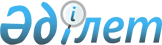 О повышении базовых ставок земельного налога и ставок единого земельного налога
					
			Утративший силу
			
			
		
					Решение маслихата Федоровского района Костанайской области от 18 марта 2015 года № 309. Зарегистрировано Департаментом юстиции Костанайской области 8 апреля 2015 года № 5507. Утратило силу решением маслихата Федоровского района Костанайской области от 29 января 2016 года № 386

      Сноска. Утратило силу решением маслихата Федоровского района Костанайской области от 29.01.2016 № 386 (вводится в действие со дня принятия).      В соответствии с пунктом 1-1 статьи 387, пунктом 1 статьи 444 Кодекса Республики Казахстан от 10 декабря 2008 года "О налогах и других обязательных платежах в бюджет" (Налоговый кодекс) Федоровский районный маслихат РЕШИЛ:



      1. Повысить базовые ставки земельного налога в десять раз на не используемые в соответствии с земельным законодательством Республики Казахстан земли сельскохозяйственного назначения.



      2. Повысить ставки единого земельного налога в десять раз на не используемые в соответствии с земельным законодательством Республики Казахстан земли сельскохозяйственного назначения.



      3. Настоящее решение вводится в действие по истечении десяти календарных дней после дня его первого официального опубликования.

 

 
					© 2012. РГП на ПХВ «Институт законодательства и правовой информации Республики Казахстан» Министерства юстиции Республики Казахстан
				

      Председатель XIV сессииВ. Сергиенко

      Секретарь районного маслихатаБ. Бекенов